Early reading and Phonics is a priority at KPA. We understand the importance of building firm foundations for future progression and learning, enabling every child to fulfil their true reading potential. At Keelby we believe that all our children can become fluent readers and writers. This is why we teach reading through Little Wandle Letters and Sounds Revised, which is a systematic and synthetic phonics programme. We start teaching phonics in Foundation and follow the Little Wandle Letters and Sounds Revised progression, which ensures children build on their growing knowledge of the alphabetic code, mastering phonics to read and spell as they move through school.As a result, all our children are able to tackle any unfamiliar words as they read. At Keelby, we also model the application of the alphabetic code through phonics in shared reading and writing, both inside and outside of the phonics lesson and across the curriculum. We have a strong focus on language development for our children because we know that speaking and listening are crucial skills for reading and writing in all subjects.At Keelby Primary Academy, our standards are already high but we strive for more, keeping up with current educational thinking and research to give our children the very best opportunities, for life.Children use their phonic skills to increase their decoding ability and increase word recognition. Using books that are matched to the Little Wandle program. Regular formative and summative assessments ensure that books match the children’s phonic ability. We also provide books that are language rich, enjoyable, stimulating our imagination, that can be shared and promote a real love of sharing texts and reading.  We communicate with parents regularly in order to acknowledge and develop their valuable role in the early reading team, enabling them to become ‘Early reading experts’. We encourage all families to commit to five weekly home reads.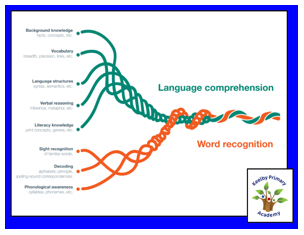 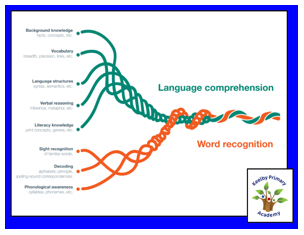 A love of books will be fostered in every classroom as we strive to become a school where children read for pleasure.Power of Reading is at the heart of all English sessions. 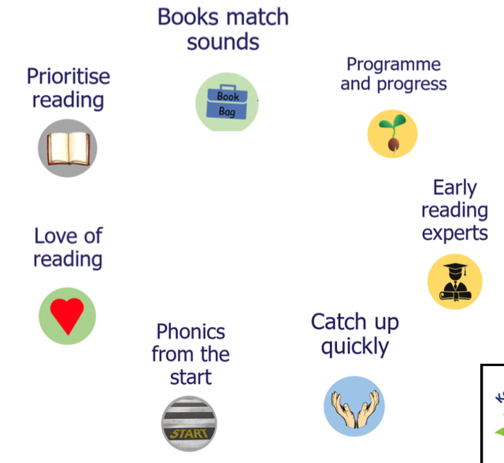 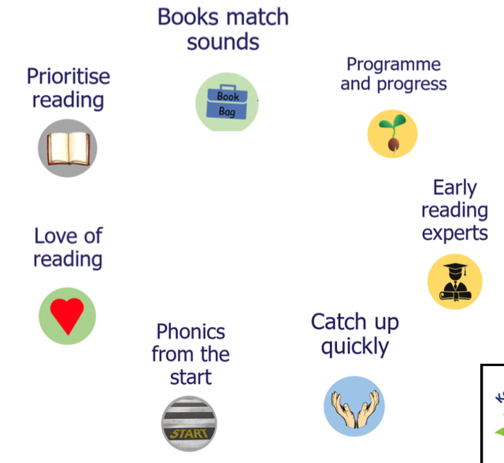 